Практическая работа «Накопление знаний о Земле»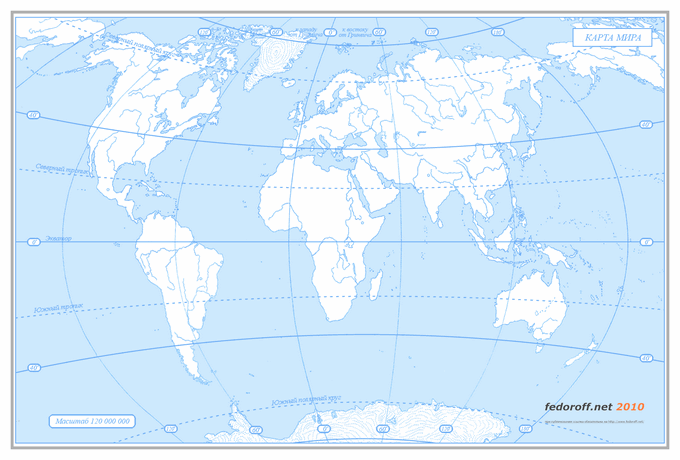 Задание к практической работе «Накопление знаний о Земле» Подписать название всех материков (черной) и океанов (синей )На материках отметить дату их открытия и имя первооткрывателяНа карте показать маршрут  первого кругосветного путешествия, отметить дату и имя. На карте отметить маршрут исследователей (на выбор  - по одному из каждой эпохи)В условных обозначениях  отметить знаки, используемые в работе.